财政支出项目绩效评价报告     评价类型：□实施过程评价      完成结果评价     项目名称： 综合事务                                           项目单位： 海南省博物馆                                       主管部门： 海南省旅游和文化广电体育厅                           评价时间： 2020年3月16日至2020年4月20日                 组织方式：□财政部门     □主管部门     项目单位     评价机构：中介机构     □专家组       □项目单位评价组            评价单位：海南永信德威会计师事务所             报告日期：2020年4月20日项目基本信息永信德威会绩字（2020）2073号财政支出项目绩效评价报告海南省博物馆：我们接受委托，对海南省博物馆(以下简称省博物馆)2019年综合事务项目资金使用与绩效情况进行评价，现将有关情况报告如下：一、项目概况（一）项目基本性质、用途和主要内容综合事务项目为经常性项目,项目资金用途为确保2019年度省博物馆文物展览、文物征集、文物保护及考古发掘、等项目的正常运行。项目主要内容涉及：文物展览、基层及社教活动、征集文物、文物修护保护、考古调查勘探、开展业务工作差旅费等。（二）项目绩效目标1.举办大型文物展览2个，文化进校园及社教活动11次；2.征集海南历史、汉族民俗等各类藏品及珍贵文物数量8件（套）；3.印制文物账册数完成数30册；4.开展4个陆地考古发掘勘探项目，1个水下考古调查项目；5.开发文化创意产品数，开发文化创意产品4000件，非遗表演12场。6.文物展览观众接待量达70多万人次；7.民众对文物展览（含文化进校园及社教活动）满意率90%以上；8.征集各类藏品和珍贵文物达成率90%以上；9.考古调查勘探（陆地、水下）目的完成率95%以上；10 文化创意产品开发达成率90%以上。二、项目资金使用及管理情况（一）项目资金到位情况分析根据海南省财政厅《关于批复2019年省本级部门预算的通知》（琼财预〔2019〕100号），综合事务项目预算批复金额446.50万元。2019年2月份，海南省财政厅下达省博物馆2019年综合事务项目资金446.50万元，资金到位率100%。省博物馆是公益性窗口服务单位，所需资金均按规定由国家或地方财政全额拨款，项目无自筹资金。（二）项目资金使用情况分析综合事务项目预算批复金额446.50万元,经调整后，项目可执行金额363.74万元，截止2019年12月31日,项目资金使用358.29万元，资金使用率98.50%，其中：印刷费25.79万元、差旅费44.52万元、因公出国(境)费用10.10万元、维修(护)费6.06万元、租赁费46.66万元、培训费3.66万元、公务接待费1.22万元、专用材料费7.41万元、劳务费45.65万元、其他商品和服务37.25万元、办公设备购置3.56万元、专用设备购置21.93万元、其他资本性支出40.62万元、办公费1.10万元、邮电费0.57万元、委托业务费27.62万元、其他交通费0.10万元、文物和陈列品购置34.47万元。（三）项目资金管理情况分析省博物馆制定了财务管理制度，预算批复后，将相关的项目资金指标明确到各部室，各部室根据项目预算任务编制本部室的用款计划，预算分配方案批准后，不得随意调整变动，各部室的支出均严格按照该制度执行，专款专用。按预算部门归口设站要求，账务并入教科文一站进行集中核算。三、项目组织实施情况（一）项目组织情况分析项目由博物馆统筹安排，各科室各负其责，文物展览主要由列部及公共服务部负责、文物征集主要由藏品征集部负责、文物修复及文物保护主要由文物保护与修复部负责、考古调查发掘主要由考古工作队和南海水下考古研究中心负责、文化创意产品主要由原文创中心负责、文物保管主要由藏品保管部负责。（二）项目管理情况分析项目管理按照《海南省博物馆项目支出预算管理制度》（试行）规定，对项目的实施实行项目管理责任制，项目负责人根据通过的项目计划和实施方案，具体组织项目实施。四、项目绩效情况（一）项目绩效目标完成情况分析1. 项目的经济性分析（1）项目成本（预算）控制情况2019年综合事务项目申报预算446.50万元，项目批复金额为446.50万元, 项目资金预算按经济分类共有13个子项目，其中: 印刷费24.55万元、差旅费57.05万元、因公出国(境)费用10.30万元、维修(护)费9.30元、培训费7.05万元、公务接待费1.43万元、专用材料费11.30万元、劳务费74.15万元、其他商品和服务115.25万元、办公设备购置6.08万元、专用设备购置19.70万元、其他资本性支出63.40万元。（2）项目成本（预算）节约情况注：支出金额数据提取自2019年决算报表，按支出经济分类划分以上子项目。2.项目的效率性分析（1）项目实施进度展览社教2019年度共举办了精品展览8个，其中三个原创展览“灯下故人——一个德国人与海南岛的故事”“观香——海南沉香文化展”“教我如何不爱她——海南黄花梨文化展”先后在民族文化宫博物馆、南京博物院、德国及福建博物院等地举行巡回展出。省博物馆二期陈列展览参加12月9日在中国人民革命军事博物馆举办的“博苑掇英——全国博物馆陈列艺术成果交流展（2009—2019年）”，并入选了50家优秀陈列项目。2019年省博物馆开展海岛探秘-重走史图博之路、“拓”春送福，金“猪”贺岁、“传承之声”志愿服务项目 走进历史 拓春送福——海南省博物馆走进海甸岛新安社区等社教活动共计31次。文物征集2019年省博物馆通过多渠道、全方位向社会各界征集革命时期藏品8件/套。考古发掘2019年省博物馆对三亚、万宁、琼海开展沿海港口水下文物调查、西沙水下考古线索核查、儋州洋浦南滩开展沉船遗址点调查等水下考古工作；琼中、澄迈、儋州等地开展了海南宗教遗址调查项目、琼中、白沙开展昌化江流域考古调查与试掘项目等陆地考古工作。截至年末，上述项目均按预期进度顺利完成了前期发掘调研、考古勘探、文物整理及报告编制等相关工作。开发文创产品及非遗表演2019年与文创开发公司共同生产开发文创产品共计12058件;非遗表演表演106场。（2）项目完成质量2019年度共接待各类观众95万余人，其中零散成人观众占51%，未成年观众占35%，团体成人观众7%，港澳台观众5%，外籍观众2%。完成讲解场次1800余场，其中各级领导、专家同行及外事活动等重要接待204余场。3.项目的效益性分析（1）项目预期目标完成程度项目共设置10个绩效指标，其中产出指标5个、成效指标5个，绩效目标完成情况如下：产出指标—举办大型文物展览个数，开展文化进基层及社教活动次数：绩效目标为举办大型精品文物展览2个，文化进基层及社教活动11次。2019年度举办大型文物展览8个，主要开展的文化进基层及社教活动31次，绩效指标完成情况为优；产出指标—征集海南历史、汉族民俗等各类藏品及珍贵文物数量：绩效目标为8件（套）。经统计，2019年共征集革命时期藏品8件/套，绩效指标完成情况为优；产出指标—印制文物账册数完成数：绩效目标为印制文物账册数完成数30册。2019年度未印制文物账册，因前年度印制的文物账册仍可延续使用，预算调剂使用于地下库房喷淋探测器安装与升级，手持文物鉴定器等，绩效指标完成情况综合评价为差。产出指标—开展考古调查勘探项目数：绩效目标为开展4个陆地考古发掘勘探项目，1个水下考古调查项目。2019年度开展考古调查勘探项目5个以上，5个水下考古调查项目,绩效指标完成情况为优；产出指标—开发文化创意产品数：绩效目标为开发文化创意产品4000件，非遗表演12场。2019年省博物共开发文创产品12058件，非遗表演106场，根据评价组综合评定，绩效指标完成情况为优；成效指标—文物展览观众接待量：绩效目标为达70多万人次。2019年度观众接待量观众95万余人，绩效指标完成情况为优；成效指标—民众对文物展览（含文化进基层及社教活动）满意率：绩效目标为90%以上。评价小组借助百度及360搜索平台对省博物馆文物展览满意情况进行搜索。综上所述，民众对文物展览满意率绩效目标为95%，绩效指标完成情况为优；成效指标—征集各类藏品及珍贵文物达成率：绩效目标为90%以上。各类藏品和珍贵文物数量绩效目标为8件（套），2019年向社会各界征集各类文物共计8件（套），达成率=8/8*100%=100%。绩效指标完成情况为优；成效指标—通考古调查勘探（陆地、水下）目的完成率：绩效目标为95%以上。2019年开展考古调查勘探项目绩效目标为开展4个陆地考古发掘勘探项目，1个水下考古调查项目，实际完成三亚、万宁、琼海开展沿海港口水下文物调查、西沙水下考古线索核查、儋州洋浦南滩开展沉船遗址点调查等水下考古工作；琼中、澄迈、儋州等地开展了海南宗教遗址调查项目、琼中、白沙开展昌化江流域考古调查与试掘项目等陆地考古工作。绩效指标完成情况为优；成效指标—文化创意产品开发达成率：绩效目标为90%以上。2019年开发文化创意产品数绩效目标为开发文化创意产品4000件，非遗表演12场。实际完成开发文创产品12058件，非遗表演106场，根据评价组综合评定，绩效指标完成情况为优。（2）项目实施对经济和社会的影响项目实施能让更多的人走进博物馆，了解博物馆，让博物馆藏品架起沟通的桥梁，并不断增强公民依法保护文物的意识，进一步推进文物保护工作步入法制化、规范化的管理轨道，让广大民众感受到历史、文化、艺术以及自然科学等全方位知识的熏陶，对涵养、提升公民个人素养进而提高全民族素质大有裨益，可以让更多本地人丰富了对自己所生长的土地的了解，同时也能吸引更多的外地游客用最短的时间领略海南的历史文化和风土民情。通过社教活动的开展，努力发挥博物馆教育资源的独特优势，推动了博物馆与学校教育、社会教育的紧密结合，更好的普及博物馆文化。通过有计划、抢救性的开展陆地和水下考古发掘，为探索海南岛史前海洋文化的起源、发展，建立海南史前文化谱系提供了重要依据，为相关古文化研究提供了考古资料，同时也有利于完善海南本岛沿海水下文化遗产调查与保护的区域布局及大遗址规划和保护。4. 项目的可持续性分析博物馆是公益性窗口服务单位，国家及地方财政每年均全额拨款,保障博物馆免费开放的可持续性。项目绩效目标未完成原因分析2019年印制文物账册数完成数绩效目标未完成，因前年度印制的文物账册仍可延续使用，预算调剂使用于地下库房喷淋探测器安装与升级，手持文物鉴定器等。五、综合评价情况及评价结论项目绩效评价工作小组按照项目绩效评价指标体系(附件1)，从项目决策、项目管理、项目绩效三方面对项目进行综合评价，对各项指标进行综合打分。经评价，2019年度综合事务项目综合平均得分为91.20分，评价等次为优，达到了预期设定的项目绩效目标。六、主要经验及做法、存在的问题和建议1. 公众通过免费参观博物馆，一方面，可以吸引更多的观众走进博物馆，使博物馆的宣传教育功能得以更好的发挥，博物馆收藏的文化遗产得到更有效的利用，从而产生更多更好的社会效益；另一方面，通过不断开发各种文创产品资源，为观众提供更多的具有博物馆代表性、更深层次及浓郁地方特色的延伸服务。2.印制文物账册数完成数绩效目标设定时未考虑以前年度剩余账册，本年度未印制。3.综合事务项目预算批复金额446.50万元，经调整后，项目可执行金额363.74万元。4.项目绩效目标的设定目标值过低，如：开发文化创意产品4000件,非遗表演12场，实际完成开发文创产品12058件，非遗表演106场，存在偏差。5.建议编制预算及设定项目绩效目标值时，应参考上一年预算执行情况或近三年历史数据、有关支出绩效评价结果。按照规定程序征求各方面意见后，进行编制。七、其他需说明的问题。绩效评价等级。评价结果分为优、良、中、差四个等次，根据评价结果的分值，确定评价对象最后达到的档次。具体见下表：                                评价分值与评价等级表附件：1.财政支出项目绩效评价指标体系海南永信德威会计师事务所                        中国注册会计师：中国注册会计师： 　 中国·海口                         2020年4月20日附件1一、项目基本情况一、项目基本情况一、项目基本情况一、项目基本情况一、项目基本情况一、项目基本情况一、项目基本情况一、项目基本情况一、项目基本情况一、项目基本情况一、项目基本情况一、项目基本情况一、项目基本情况一、项目基本情况一、项目基本情况一、项目基本情况一、项目基本情况一、项目基本情况一、项目基本情况项目实施单位项目实施单位项目实施单位海南省博物馆海南省博物馆海南省博物馆海南省博物馆海南省博物馆主管部门主管部门主管部门主管部门主管部门海南省旅游和文化广电体育厅海南省旅游和文化广电体育厅海南省旅游和文化广电体育厅海南省旅游和文化广电体育厅海南省旅游和文化广电体育厅海南省旅游和文化广电体育厅项目负责人项目负责人项目负责人陈江陈江陈江陈江陈江联系电话联系电话联系电话联系电话联系电话652388816523888165238881652388816523888165238881地址地址地址海口市国兴大道68号海口市国兴大道68号海口市国兴大道68号海口市国兴大道68号海口市国兴大道68号海口市国兴大道68号海口市国兴大道68号海口市国兴大道68号海口市国兴大道68号海口市国兴大道68号邮编邮编邮编邮编570203570203项目类型项目类型项目类型经常性项目（√ ）      一次性项目（  ）     专项资金项目（ ）经常性项目（√ ）      一次性项目（  ）     专项资金项目（ ）经常性项目（√ ）      一次性项目（  ）     专项资金项目（ ）经常性项目（√ ）      一次性项目（  ）     专项资金项目（ ）经常性项目（√ ）      一次性项目（  ）     专项资金项目（ ）经常性项目（√ ）      一次性项目（  ）     专项资金项目（ ）经常性项目（√ ）      一次性项目（  ）     专项资金项目（ ）经常性项目（√ ）      一次性项目（  ）     专项资金项目（ ）经常性项目（√ ）      一次性项目（  ）     专项资金项目（ ）经常性项目（√ ）      一次性项目（  ）     专项资金项目（ ）经常性项目（√ ）      一次性项目（  ）     专项资金项目（ ）经常性项目（√ ）      一次性项目（  ）     专项资金项目（ ）经常性项目（√ ）      一次性项目（  ）     专项资金项目（ ）经常性项目（√ ）      一次性项目（  ）     专项资金项目（ ）经常性项目（√ ）      一次性项目（  ）     专项资金项目（ ）经常性项目（√ ）      一次性项目（  ）     专项资金项目（ ）计划投资额（万元）计划投资额（万元）计划投资额（万元）446.50446.50446.50实际到位资金（万元）实际到位资金（万元）实际到位资金（万元）实际到位资金（万元）446.50实际使用情况（万元）实际使用情况（万元）实际使用情况（万元）实际使用情况（万元）358.29358.29358.29358.29其中：中央财政其中：中央财政其中：中央财政其中：中央财政其中：中央财政其中：中央财政其中：中央财政省财政省财政省财政446.50446.50446.50省财政省财政省财政省财政446.50市县财政市县财政市县财政市县财政市县财政市县财政市县财政其他其他其他其他其他其他其他二、绩效评价指标评分二、绩效评价指标评分二、绩效评价指标评分二、绩效评价指标评分二、绩效评价指标评分二、绩效评价指标评分二、绩效评价指标评分二、绩效评价指标评分二、绩效评价指标评分二、绩效评价指标评分二、绩效评价指标评分二、绩效评价指标评分二、绩效评价指标评分二、绩效评价指标评分二、绩效评价指标评分二、绩效评价指标评分二、绩效评价指标评分二、绩效评价指标评分二、绩效评价指标评分一级指标分值分值分值二级指标二级指标二级指标分值分值三级指标三级指标三级指标三级指标三级指标三级指标三级指标分值分值得分项目决策202020项目目标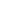 项目目标项目目标44目标内容目标内容目标内容目标内容目标内容目标内容目标内容444项目决策202020决策过程决策过程决策过程88决策依据决策依据决策依据决策依据决策依据决策依据决策依据333项目决策202020决策过程决策过程决策过程88决策程序决策程序决策程序决策程序决策程序决策程序决策程序555项目决策202020资金分配资金分配资金分配88分配办法分配办法分配办法分配办法分配办法分配办法分配办法222项目决策202020资金分配资金分配资金分配88分配结果分配结果分配结果分配结果分配结果分配结果分配结果662项目管理252525资金到位资金到位资金到位55到位率到位率到位率到位率到位率到位率到位率333项目管理252525资金到位资金到位资金到位55到位时效到位时效到位时效到位时效到位时效到位时效到位时效222项目管理252525资金管理资金管理资金管理1010资金使用资金使用资金使用资金使用资金使用资金使用资金使用777项目管理252525资金管理资金管理资金管理1010财务管理财务管理财务管理财务管理财务管理财务管理财务管理333项目管理252525组织实施组织实施组织实施1010组织机构组织机构组织机构组织机构组织机构组织机构组织机构111项目管理252525组织实施组织实施组织实施1010管理制度管理制度管理制度管理制度管理制度管理制度管理制度999项目绩效555555项目产出项目产出项目产出3232举办大型文物展览个数，开展文化进基层及社教活动次数举办大型文物展览个数，开展文化进基层及社教活动次数举办大型文物展览个数，开展文化进基层及社教活动次数举办大型文物展览个数，开展文化进基层及社教活动次数举办大型文物展览个数，开展文化进基层及社教活动次数举办大型文物展览个数，开展文化进基层及社教活动次数举办大型文物展览个数，开展文化进基层及社教活动次数666项目绩效555555项目产出项目产出项目产出3232征集海南历史、汉族民俗等各类藏品及珍贵文物数量征集海南历史、汉族民俗等各类藏品及珍贵文物数量征集海南历史、汉族民俗等各类藏品及珍贵文物数量征集海南历史、汉族民俗等各类藏品及珍贵文物数量征集海南历史、汉族民俗等各类藏品及珍贵文物数量征集海南历史、汉族民俗等各类藏品及珍贵文物数量征集海南历史、汉族民俗等各类藏品及珍贵文物数量666项目绩效555555项目产出项目产出项目产出3232印制文物账册数完成数印制文物账册数完成数印制文物账册数完成数印制文物账册数完成数印制文物账册数完成数印制文物账册数完成数印制文物账册数完成数661.2项目绩效555555项目产出项目产出项目产出3232开展考古调查勘探项目数开展考古调查勘探项目数开展考古调查勘探项目数开展考古调查勘探项目数开展考古调查勘探项目数开展考古调查勘探项目数开展考古调查勘探项目数888项目绩效555555项目产出项目产出项目产出3232开发文化创意产品数开发文化创意产品数开发文化创意产品数开发文化创意产品数开发文化创意产品数开发文化创意产品数开发文化创意产品数666项目绩效555555项目效益项目效益项目效益2323文物展览观众接待量文物展览观众接待量文物展览观众接待量文物展览观众接待量文物展览观众接待量文物展览观众接待量文物展览观众接待量444项目绩效555555项目效益项目效益项目效益2323民众对文物展览（含文化进基层及社教活动）满意率民众对文物展览（含文化进基层及社教活动）满意率民众对文物展览（含文化进基层及社教活动）满意率民众对文物展览（含文化进基层及社教活动）满意率民众对文物展览（含文化进基层及社教活动）满意率民众对文物展览（含文化进基层及社教活动）满意率民众对文物展览（含文化进基层及社教活动）满意率444项目绩效555555项目效益项目效益项目效益2323征集各类藏品及珍贵文物达成率征集各类藏品及珍贵文物达成率征集各类藏品及珍贵文物达成率征集各类藏品及珍贵文物达成率征集各类藏品及珍贵文物达成率征集各类藏品及珍贵文物达成率征集各类藏品及珍贵文物达成率444项目绩效555555项目效益项目效益项目效益2323考古调查勘探（陆地、水下）目标完成率考古调查勘探（陆地、水下）目标完成率考古调查勘探（陆地、水下）目标完成率考古调查勘探（陆地、水下）目标完成率考古调查勘探（陆地、水下）目标完成率考古调查勘探（陆地、水下）目标完成率考古调查勘探（陆地、水下）目标完成率444项目绩效555555项目效益项目效益项目效益2323文化创意产品开发达成率文化创意产品开发达成率文化创意产品开发达成率文化创意产品开发达成率文化创意产品开发达成率文化创意产品开发达成率文化创意产品开发达成率777总分10010010010010010010091.204.8评价等次评价等次评价等次评价等次评价等次评价等次评价等次评价等次评价等次优优优优优优优优优优三、评价人员三、评价人员三、评价人员三、评价人员三、评价人员三、评价人员三、评价人员三、评价人员三、评价人员三、评价人员三、评价人员三、评价人员三、评价人员三、评价人员三、评价人员三、评价人员三、评价人员三、评价人员三、评价人员姓  名姓  名职务/职称职务/职称职务/职称单   位单   位单   位单   位单   位单   位单   位项目评分项目评分签 字签 字签 字签 字签 字杜连山杜连山所长所长所长海南永信德威会计师事务所海南永信德威会计师事务所海南永信德威会计师事务所海南永信德威会计师事务所海南永信德威会计师事务所海南永信德威会计师事务所海南永信德威会计师事务所91.2091.20贺利华贺利华项目负责人项目负责人项目负责人海南永信德威会计师事务所海南永信德威会计师事务所海南永信德威会计师事务所海南永信德威会计师事务所海南永信德威会计师事务所海南永信德威会计师事务所海南永信德威会计师事务所91.2091.20彭靖淋彭靖淋助理助理助理海南永信德威会计师事务所海南永信德威会计师事务所海南永信德威会计师事务所海南永信德威会计师事务所海南永信德威会计师事务所海南永信德威会计师事务所海南永信德威会计师事务所91.2091.20评价工作组组长（签字）：项目单位负责人（签字并盖章）：年    月   日评价工作组组长（签字）：项目单位负责人（签字并盖章）：年    月   日评价工作组组长（签字）：项目单位负责人（签字并盖章）：年    月   日评价工作组组长（签字）：项目单位负责人（签字并盖章）：年    月   日评价工作组组长（签字）：项目单位负责人（签字并盖章）：年    月   日评价工作组组长（签字）：项目单位负责人（签字并盖章）：年    月   日评价工作组组长（签字）：项目单位负责人（签字并盖章）：年    月   日评价工作组组长（签字）：项目单位负责人（签字并盖章）：年    月   日评价工作组组长（签字）：项目单位负责人（签字并盖章）：年    月   日评价工作组组长（签字）：项目单位负责人（签字并盖章）：年    月   日评价工作组组长（签字）：项目单位负责人（签字并盖章）：年    月   日评价工作组组长（签字）：项目单位负责人（签字并盖章）：年    月   日评价工作组组长（签字）：项目单位负责人（签字并盖章）：年    月   日评价工作组组长（签字）：项目单位负责人（签字并盖章）：年    月   日评价工作组组长（签字）：项目单位负责人（签字并盖章）：年    月   日评价工作组组长（签字）：项目单位负责人（签字并盖章）：年    月   日评价工作组组长（签字）：项目单位负责人（签字并盖章）：年    月   日评价工作组组长（签字）：项目单位负责人（签字并盖章）：年    月   日评价工作组组长（签字）：项目单位负责人（签字并盖章）：年    月   日序号支出子项(按支出经济分类)预算金额支出金额1印刷费24.55 25.79 2差旅费57.05 44.52 3因公出国(境)费用10.30 10.10 4维修(护)费9.30 6.06 5租赁费46.94 46.66 6培训费7.05 3.66 7公务接待费1.43 1.22 8专用材料费11.30 7.41 9劳务费74.15 45.65 10其他商品和服务115.25 37.25 11办公设备购置6.08 3.56 12专用设备购置19.70 21.93 13其他资本性支出63.40 40.62 14办公费0.00 1.10 15邮电费0.00 0.57 16委托业务费0.00 27.62 17其他交通费0.00 0.10 18文物和陈列品购置(其他资本性支出)0.00 34.47 合   计合   计446.50358.29等级优良中差分值≥90≥80，＜90≥60，＜80＜60